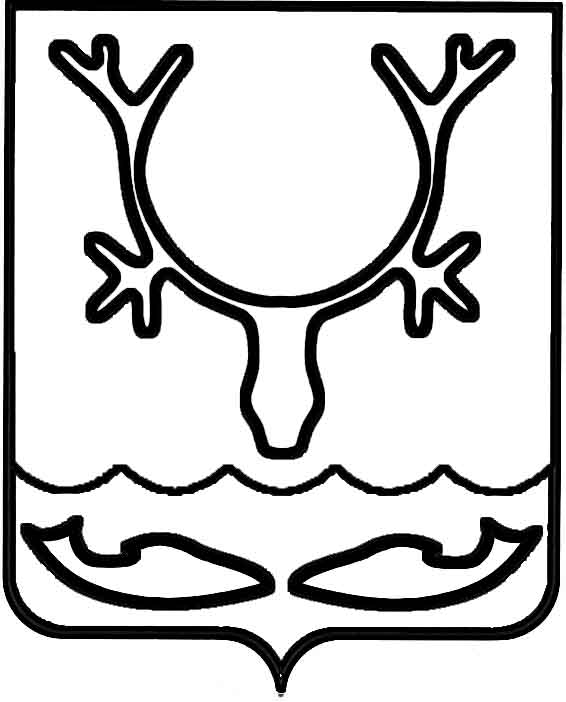 Администрация МО "Городской округ "Город Нарьян-Мар"РАСПОРЯЖЕНИЕот “____” __________________ № ____________		г. Нарьян-МарВ соответствии с постановлением Администрации МО "Городской округ "Город Нарьян-Мар" от 28.03.2018 № 197 "Об утверждении Положения о порядке формирования муниципального задания на оказание муниципальных услуг (выполнение работ) в отношении муниципальных учреждений МО "Городской округ "Город Нарьян-Мар":Внести изменение в пункт 3.2. "Показатель, характеризующий объем муниципальной услуги" раздела 8 части 1 Приложения к распоряжению Администрации МО "Городской округ "Город Нарьян-Мар" от 12.04.2018 № 305-р "Об утверждении муниципального задания на оказание муниципальных услуг (выполнение работ) в отношении муниципального бюджетного учреждения "Чистый город" на 2018 год и плановый период 2019 и 2020 годов" (с изменениями 
от 19.10.2018 № 862-р), дополнив столбец 7 "Описание работы" словами 
"В соответствии с требованиями приказа Минтранса РФ от 16.11.2012 № 402".Настоящее распоряжение вступает в силу со дня его официального опубликования.0612.2018977-рО внесении изменения в распоряжение Администрации МО "Городской округ "Город Нарьян-Мар" от 12.04.2018 № 305-р "Об утверждении муниципального задания  на оказание муниципальных услуг (выполнение работ) в отношении муниципального бюджетного учреждения "Чистый город" на 2018 год и плановый период 2019 и 2020 годов" И.о. главы МО "Городской округ"Город Нарьян-Мар"А.Н.Бережной